 Section 136 Monitoring Form (page 1)Section 136 Mental Health Act 1983 Communication/Registration Form (Police to complete pages 1 and 2)(AMHP/Health Professional to complete page 3)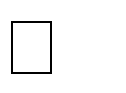 Section 136 Mental Health Act 1983-Communication/Registration Form (AMHP/Nurse to complete)Page3Custody number(if applicable)Custody number(if applicable)Custody number(if applicable)Police Log NumberPolice Log NumberSection 136 of the Mental Health Act 1983 empowers a constable to remove to ‘a place of safety’ any person who is found in a place to which the public have access and appears to be suffering from a mental disorderSection 136 of the Mental Health Act 1983 empowers a constable to remove to ‘a place of safety’ any person who is found in a place to which the public have access and appears to be suffering from a mental disorderSection 136 of the Mental Health Act 1983 empowers a constable to remove to ‘a place of safety’ any person who is found in a place to which the public have access and appears to be suffering from a mental disorderSection 136 of the Mental Health Act 1983 empowers a constable to remove to ‘a place of safety’ any person who is found in a place to which the public have access and appears to be suffering from a mental disorderSection 136 of the Mental Health Act 1983 empowers a constable to remove to ‘a place of safety’ any person who is found in a place to which the public have access and appears to be suffering from a mental disorderSection 136 of the Mental Health Act 1983 empowers a constable to remove to ‘a place of safety’ any person who is found in a place to which the public have access and appears to be suffering from a mental disorderSection 136 of the Mental Health Act 1983 empowers a constable to remove to ‘a place of safety’ any person who is found in a place to which the public have access and appears to be suffering from a mental disorderSection 136 of the Mental Health Act 1983 empowers a constable to remove to ‘a place of safety’ any person who is found in a place to which the public have access and appears to be suffering from a mental disorderSection 136 of the Mental Health Act 1983 empowers a constable to remove to ‘a place of safety’ any person who is found in a place to which the public have access and appears to be suffering from a mental disorderSection 136 of the Mental Health Act 1983 empowers a constable to remove to ‘a place of safety’ any person who is found in a place to which the public have access and appears to be suffering from a mental disorderSection 136 of the Mental Health Act 1983 empowers a constable to remove to ‘a place of safety’ any person who is found in a place to which the public have access and appears to be suffering from a mental disorderAND who is in need of immediate careAND who is in need of immediate careAND who is in need of immediate careAND who is in need of immediate careAND who is in need of immediate careor control	or control	or control	or control	or control	AND who needs to be removed in their own interestsAND who needs to be removed in their own interestsAND who needs to be removed in their own interestsAND who needs to be removed in their own interestsAND who needs to be removed in their own interestsor for the protection of others	or for the protection of others	or for the protection of others	or for the protection of others	or for the protection of others	Date:Time of arrival at PoS:Time of arrival at PoS:Place (where person arrested):Place (where person arrested):Place (where person arrested):City or Town:City or Town:Person detained – Surname:Person detained – Surname:Person detained – Surname:Forenames:Address:Postcode:Postcode:Postcode:Place of birth:Date of birth:Age:Known Disability:Known Disability:Interpreter required? Y/NInterpreter required? Y/NLanguage:Gender:ID code:PNC code:PNC code:PNC & local check done?PNC & local check done?Yes	Yes	No	Notes of the Incident / arrest:(Describe fully the behaviour and circumstances that resulted in detention)Notes of the Incident / arrest:(Describe fully the behaviour and circumstances that resulted in detention)Notes of the Incident / arrest:(Describe fully the behaviour and circumstances that resulted in detention)Notes of the Incident / arrest:(Describe fully the behaviour and circumstances that resulted in detention)Notes of the Incident / arrest:(Describe fully the behaviour and circumstances that resulted in detention)Notes of the Incident / arrest:(Describe fully the behaviour and circumstances that resulted in detention)Notes of the Incident / arrest:(Describe fully the behaviour and circumstances that resulted in detention)Notes of the Incident / arrest:(Describe fully the behaviour and circumstances that resulted in detention)Notes of the Incident / arrest:(Describe fully the behaviour and circumstances that resulted in detention)Notes of the Incident / arrest:(Describe fully the behaviour and circumstances that resulted in detention)Notes of the Incident / arrest:(Describe fully the behaviour and circumstances that resulted in detention)Telephone triage used	Y/N	By whom:Advice/recommendations given:Telephone triage used	Y/N	By whom:Advice/recommendations given:Telephone triage used	Y/N	By whom:Advice/recommendations given:Telephone triage used	Y/N	By whom:Advice/recommendations given:Telephone triage used	Y/N	By whom:Advice/recommendations given:Telephone triage used	Y/N	By whom:Advice/recommendations given:Telephone triage used	Y/N	By whom:Advice/recommendations given:Telephone triage used	Y/N	By whom:Advice/recommendations given:Telephone triage used	Y/N	By whom:Advice/recommendations given:Telephone triage used	Y/N	By whom:Advice/recommendations given:Telephone triage used	Y/N	By whom:Advice/recommendations given:Since detention, has the person received any medical attention prior to arrival at a place of safety?Since detention, has the person received any medical attention prior to arrival at a place of safety?Since detention, has the person received any medical attention prior to arrival at a place of safety?Since detention, has the person received any medical attention prior to arrival at a place of safety?Since detention, has the person received any medical attention prior to arrival at a place of safety?Since detention, has the person received any medical attention prior to arrival at a place of safety?Since detention, has the person received any medical attention prior to arrival at a place of safety?Since detention, has the person received any medical attention prior to arrival at a place of safety?Yes	Yes	No	If ‘yes’, describe:If ‘yes’, describe:If ‘yes’, describe:If ‘yes’, describe:If ‘yes’, describe:If ‘yes’, describe:If ‘yes’, describe:If ‘yes’, describe:If ‘yes’, describe:If ‘yes’, describe:If ‘yes’, describe:Has the person been restrained?	Yes              No   If ‘yes’, how and for how long?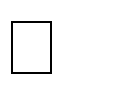 Has the person been restrained?	Yes              No   If ‘yes’, how and for how long?Has the person been restrained?	Yes              No   If ‘yes’, how and for how long?Has the person been restrained?	Yes              No   If ‘yes’, how and for how long?Has the person been restrained?	Yes              No   If ‘yes’, how and for how long?Has the person been restrained?	Yes              No   If ‘yes’, how and for how long?Has the person been restrained?	Yes              No   If ‘yes’, how and for how long?Has the person been restrained?	Yes              No   If ‘yes’, how and for how long?Has the person been restrained?	Yes              No   If ‘yes’, how and for how long?Has the person been restrained?	Yes              No   If ‘yes’, how and for how long?Has the person been restrained?	Yes              No   If ‘yes’, how and for how long?Has the person been searched?	Yes               No   If ‘yes’, has anything been retained?Has the person been searched?	Yes               No   If ‘yes’, has anything been retained?Has the person been searched?	Yes               No   If ‘yes’, has anything been retained?Has the person been searched?	Yes               No   If ‘yes’, has anything been retained?Has the person been searched?	Yes               No   If ‘yes’, has anything been retained?Has the person been searched?	Yes               No   If ‘yes’, has anything been retained?Has the person been searched?	Yes               No   If ‘yes’, has anything been retained?Has the person been searched?	Yes               No   If ‘yes’, has anything been retained?Has the person been searched?	Yes               No   If ‘yes’, has anything been retained?Has the person been searched?	Yes               No   If ‘yes’, has anything been retained?Has the person been searched?	Yes               No   If ‘yes’, has anything been retained?Is the person on medication?	Yes	   No	      Unknown Is the person on medication?	Yes	   No	      Unknown Is the person on medication?	Yes	   No	      Unknown Is the person on medication?	Yes	   No	      Unknown Is the person on medication?	Yes	   No	      Unknown Is the person on medication?	Yes	   No	      Unknown Is the person on medication?	Yes	   No	      Unknown Is the person on medication?	Yes	   No	      Unknown Is the person on medication?	Yes	   No	      Unknown Is the person on medication?	Yes	   No	      Unknown Is the person on medication?	Yes	   No	      Unknown Is the person suffering from the effects of drink or drugs?Is the person suffering from the effects of drink or drugs?Is the person suffering from the effects of drink or drugs?Is the person suffering from the effects of drink or drugs?Is the person suffering from the effects of drink or drugs?Yes	Yes	No	Unknown 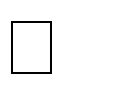 Unknown Unknown Has the person taken an overdose?Has the person taken an overdose?Has the person taken an overdose?Has the person taken an overdose?Yes	Yes	No	Unknown Unknown Unknown Initial place of safety:Initial place of safety:HBPoS (S136 Suite) HBPoS (S136 Suite) HBPoS (S136 Suite) Police Custody Police Custody Private HomeA&E used as place of safety (if not designated HBPoS)                     Other  Unknown 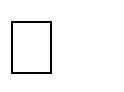 A&E used as place of safety (if not designated HBPoS)                     Other  Unknown A&E used as place of safety (if not designated HBPoS)                     Other  Unknown A&E used as place of safety (if not designated HBPoS)                     Other  Unknown A&E used as place of safety (if not designated HBPoS)                     Other  Unknown A&E used as place of safety (if not designated HBPoS)                     Other  Unknown A&E used as place of safety (if not designated HBPoS)                     Other  Unknown A&E used as place of safety (if not designated HBPoS)                     Other  Unknown A&E used as place of safety (if not designated HBPoS)                     Other  Unknown If not 136 suite, explain why:If not 136 suite, explain why:Suite full Suite full Intoxicated 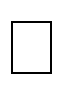 Violent	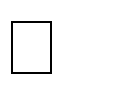 Violent	Potentially violent 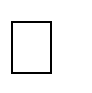 Potentially violent Other(describe)	Staffing LevelsOther(describe)	Staffing LevelsIf police station used explain why:If police station used explain why:Joint risk assessmentJoint risk assessmentHBPOS nocapacityArrested substantive offenceArrested substantive offenceNot Known	HBPOS refusedadmissionOtherNot Known	HBPOS refusedadmissionOtherNot Known	HBPOS refusedadmissionOtherNot Known	HBPOS refusedadmissionOtherPage 2Risk factors that the place of safety or assessment staff should be aware of?(Consider self-harm, suicide, physical aggression, impaired judgement, self-neglect, absconding, etc)PER form attached: Yes	No	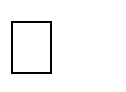 Page 2Risk factors that the place of safety or assessment staff should be aware of?(Consider self-harm, suicide, physical aggression, impaired judgement, self-neglect, absconding, etc)PER form attached: Yes	No	Any PNC warning marks?	Yes    No  Any Local (intelligence systems) checks completed?  Yes    No If yes, details please:Any PNC warning marks?	Yes    No  Any Local (intelligence systems) checks completed?  Yes    No If yes, details please:Ambulance       Police vehicle       Other (describe) Conveyed to place of safety by:Not known       Health Vehicle     None (already at PoS) Ambulance       Police vehicle       Other (describe) Conveyed to place of safety by:Not known       Health Vehicle     None (already at PoS) Date of arrival:	Time of arrival:Received by:Date of arrival:	Time of arrival:Received by:Reasons why Police vehicle used:Ambulance/other vehicle not available in 30 mins                      Ambulance not required Police/ambulance/other vehicle risk assessment (behaviour)    Ambulance crew refused to convey  Ambulance/other vehicle re-tasked to higher priority call            Not known Reasons why Police vehicle used:Ambulance/other vehicle not available in 30 mins                      Ambulance not required Police/ambulance/other vehicle risk assessment (behaviour)    Ambulance crew refused to convey  Ambulance/other vehicle re-tasked to higher priority call            Not known Details of relative or friendName:Address:Tel no:	Informed?	Yes             No Details of relative or friendName:Address:Tel no:	Informed?	Yes             No Examined by FME	Yes             No  If ‘Yes’,	Name:Address:Examined by FME	Yes             No  If ‘Yes’,	Name:Address:GP (if known)Name:Address:Date of departure (police) :	Time of departure (police):Date of departure (police) :	Time of departure (police):Officer detaining (signature):	Print name:Officer detaining (signature):	Print name:Rank/Collar no.	Station:Rank/Collar no.	Station:Officer completing form:	Person receiving form:Signature:	Signature:Officer completing form:	Person receiving form:Signature:	Signature:Patient – Surname:Forenames:Forenames:1.	Place of safety where assessment carried out:1.	Place of safety where assessment carried out:1.	Place of safety where assessment carried out:1.	Place of safety where assessment carried out:1.	Place of safety where assessment carried out:1.	Place of safety where assessment carried out:1.	Place of safety where assessment carried out:1.	Place of safety where assessment carried out:1.	Place of safety where assessment carried out:2.	AMHP notified (name):by:	Date:	Time:2.	AMHP notified (name):by:	Date:	Time:2.	AMHP notified (name):by:	Date:	Time:2.	AMHP notified (name):by:	Date:	Time:2.	AMHP notified (name):by:	Date:	Time:2.	AMHP notified (name):by:	Date:	Time:2.	AMHP notified (name):by:	Date:	Time:2.	AMHP notified (name):by:	Date:	Time:2.	AMHP notified (name):by:	Date:	Time:3.	Section 12(2) Doctor notified (name):by:	Date:	Time:3.	Section 12(2) Doctor notified (name):by:	Date:	Time:3.	Section 12(2) Doctor notified (name):by:	Date:	Time:3.	Section 12(2) Doctor notified (name):by:	Date:	Time:3.	Section 12(2) Doctor notified (name):by:	Date:	Time:3.	Section 12(2) Doctor notified (name):by:	Date:	Time:3.	Section 12(2) Doctor notified (name):by:	Date:	Time:3.	Section 12(2) Doctor notified (name):by:	Date:	Time:3.	Section 12(2) Doctor notified (name):by:	Date:	Time:4.	Rights leaflet was given, and rights read and explained by (if appropriate):4.	Rights leaflet was given, and rights read and explained by (if appropriate):4.	Rights leaflet was given, and rights read and explained by (if appropriate):4.	Rights leaflet was given, and rights read and explained by (if appropriate):4.	Rights leaflet was given, and rights read and explained by (if appropriate):4.	Rights leaflet was given, and rights read and explained by (if appropriate):4.	Rights leaflet was given, and rights read and explained by (if appropriate):4.	Rights leaflet was given, and rights read and explained by (if appropriate):4.	Rights leaflet was given, and rights read and explained by (if appropriate):Signed: (nurse, AMHP or Custody Officer)Signed: (nurse, AMHP or Custody Officer)Signed: (nurse, AMHP or Custody Officer)Date:Time:5.	Background information:a - currently known to mental health servicesa - currently known to mental health servicesa - currently known to mental health servicesYes	Yes	No	If yes, on CPAYes	Nob - past history of Section 136 detentionb - past history of Section 136 detentionYes	Yes	No	c - past history of psychiatric contactc - past history of psychiatric contactYes	Yes	No	6.	Patient examined by Section 12(2) Doctor (signature):6.	Patient examined by Section 12(2) Doctor (signature):6.	Patient examined by Section 12(2) Doctor (signature):6.	Patient examined by Section 12(2) Doctor (signature):6.	Patient examined by Section 12(2) Doctor (signature):6.	Patient examined by Section 12(2) Doctor (signature):6.	Patient examined by Section 12(2) Doctor (signature):6.	Patient examined by Section 12(2) Doctor (signature):6.	Patient examined by Section 12(2) Doctor (signature):Print name:Date:Time:Section 12 Approved:Yes Yes No   If no, explain why not:No   If no, explain why not:No   If no, explain why not:No   If no, explain why not:7.	Patient interviewed by AMHP (signature):7.	Patient interviewed by AMHP (signature):7.	Patient interviewed by AMHP (signature):7.	Patient interviewed by AMHP (signature):7.	Patient interviewed by AMHP (signature):7.	Patient interviewed by AMHP (signature):7.	Patient interviewed by AMHP (signature):7.	Patient interviewed by AMHP (signature):7.	Patient interviewed by AMHP (signature):Print name:Date:Time:8.	Patient examined by 2nd Doctor:8.	Patient examined by 2nd Doctor:Not applicable Not applicable Not applicable or signature:or signature:Print name:Date:Time:Section 12 ApprovedYes	Yes	No	No	9.	Has the person required transfer to another place of safety	Yes            No 9.	Has the person required transfer to another place of safety	Yes            No 9.	Has the person required transfer to another place of safety	Yes            No 9.	Has the person required transfer to another place of safety	Yes            No 9.	Has the person required transfer to another place of safety	Yes            No 9.	Has the person required transfer to another place of safety	Yes            No 9.	Has the person required transfer to another place of safety	Yes            No 9.	Has the person required transfer to another place of safety	Yes            No 9.	Has the person required transfer to another place of safety	Yes            No Name of unit:Date of arrival at 2nd place of safety:Date of arrival at 2nd place of safety:Date of arrival at 2nd place of safety:Time of arrival:Time of arrival:Reason for transfer:If further transferYes	Yes	No	No	Record above information on separate form and attach to thisRecord above information on separate form and attach to thisRecord above information on separate form and attach to thisRecord above information on separate form and attach to this10. Arrangements made after initial assessment10. Arrangements made after initial assessment10. Arrangements made after initial assessment10. Arrangements made after initial assessment10. Arrangements made after initial assessment10. Arrangements made after initial assessment10. Arrangements made after initial assessment10. Arrangements made after initial assessment10. Arrangements made after initial assessmenta.	Was not suffering from mental disorder and was discharged:	a.	Was not suffering from mental disorder and was discharged:	a.	Was not suffering from mental disorder and was discharged:	a.	Was not suffering from mental disorder and was discharged:	a.	Was not suffering from mental disorder and was discharged:	a.	Was not suffering from mental disorder and was discharged:	a.	Was not suffering from mental disorder and was discharged:	a.	Was not suffering from mental disorder and was discharged:	a.	Was not suffering from mental disorder and was discharged:	b.	Did not require admission and was discharged:	   Referred to CMHT	   CRHT	   Otherb.	Did not require admission and was discharged:	   Referred to CMHT	   CRHT	   Otherb.	Did not require admission and was discharged:	   Referred to CMHT	   CRHT	   Otherb.	Did not require admission and was discharged:	   Referred to CMHT	   CRHT	   Otherb.	Did not require admission and was discharged:	   Referred to CMHT	   CRHT	   Otherb.	Did not require admission and was discharged:	   Referred to CMHT	   CRHT	   Otherb.	Did not require admission and was discharged:	   Referred to CMHT	   CRHT	   Otherb.	Did not require admission and was discharged:	   Referred to CMHT	   CRHT	   Otherb.	Did not require admission and was discharged:	   Referred to CMHT	   CRHT	   Otherc.	If discharged having seen one doctor, were they approved under Section 12	Yes      No c.	If discharged having seen one doctor, were they approved under Section 12	Yes      No c.	If discharged having seen one doctor, were they approved under Section 12	Yes      No c.	If discharged having seen one doctor, were they approved under Section 12	Yes      No c.	If discharged having seen one doctor, were they approved under Section 12	Yes      No c.	If discharged having seen one doctor, were they approved under Section 12	Yes      No c.	If discharged having seen one doctor, were they approved under Section 12	Yes      No c.	If discharged having seen one doctor, were they approved under Section 12	Yes      No c.	If discharged having seen one doctor, were they approved under Section 12	Yes      No Time discharged:Date discharged:Date discharged:d.	Was admitted or transferred on an informal basis	    or under Mental Health Act Section 2   or under Mental Health Act Section 3                            Other d.	Was admitted or transferred on an informal basis	    or under Mental Health Act Section 2   or under Mental Health Act Section 3                            Other d.	Was admitted or transferred on an informal basis	    or under Mental Health Act Section 2   or under Mental Health Act Section 3                            Other d.	Was admitted or transferred on an informal basis	    or under Mental Health Act Section 2   or under Mental Health Act Section 3                            Other d.	Was admitted or transferred on an informal basis	    or under Mental Health Act Section 2   or under Mental Health Act Section 3                            Other d.	Was admitted or transferred on an informal basis	    or under Mental Health Act Section 2   or under Mental Health Act Section 3                            Other d.	Was admitted or transferred on an informal basis	    or under Mental Health Act Section 2   or under Mental Health Act Section 3                            Other d.	Was admitted or transferred on an informal basis	    or under Mental Health Act Section 2   or under Mental Health Act Section 3                            Other d.	Was admitted or transferred on an informal basis	    or under Mental Health Act Section 2   or under Mental Health Act Section 3                            Other To (ward):Hospital:Hospital:Date arrival onward:Time of arrival:Time of arrival:Signed (person completing):Date:Date:11.  Time and date when detention under Section 136 ceased:	Date:	Time:11.  Time and date when detention under Section 136 ceased:	Date:	Time:11.  Time and date when detention under Section 136 ceased:	Date:	Time:11.  Time and date when detention under Section 136 ceased:	Date:	Time:11.  Time and date when detention under Section 136 ceased:	Date:	Time:11.  Time and date when detention under Section 136 ceased:	Date:	Time:11.  Time and date when detention under Section 136 ceased:	Date:	Time:11.  Time and date when detention under Section 136 ceased:	Date:	Time:11.  Time and date when detention under Section 136 ceased:	Date:	Time:Any serious untoward incident following detention including in place of safety?   Yes    No Any serious untoward incident following detention including in place of safety?   Yes    No Any serious untoward incident following detention including in place of safety?   Yes    No Any serious untoward incident following detention including in place of safety?   Yes    No Any serious untoward incident following detention including in place of safety?   Yes    No Any serious untoward incident following detention including in place of safety?   Yes    No Any serious untoward incident following detention including in place of safety?   Yes    No Any serious untoward incident following detention including in place of safety?   Yes    No Any serious untoward incident following detention including in place of safety?   Yes    No If yes,	Minor self-harm      Self harm requiring medical attention              Assault        Other If yes,	Minor self-harm      Self harm requiring medical attention              Assault        Other If yes,	Minor self-harm      Self harm requiring medical attention              Assault        Other If yes,	Minor self-harm      Self harm requiring medical attention              Assault        Other If yes,	Minor self-harm      Self harm requiring medical attention              Assault        Other If yes,	Minor self-harm      Self harm requiring medical attention              Assault        Other If yes,	Minor self-harm      Self harm requiring medical attention              Assault        Other If yes,	Minor self-harm      Self harm requiring medical attention              Assault        Other If yes,	Minor self-harm      Self harm requiring medical attention              Assault        Other Details of incident (please write on back of sheet if you need to):Signature:	Print name:Details of incident (please write on back of sheet if you need to):Signature:	Print name:Details of incident (please write on back of sheet if you need to):Signature:	Print name:Details of incident (please write on back of sheet if you need to):Signature:	Print name:Details of incident (please write on back of sheet if you need to):Signature:	Print name:Details of incident (please write on back of sheet if you need to):Signature:	Print name:Details of incident (please write on back of sheet if you need to):Signature:	Print name:Details of incident (please write on back of sheet if you need to):Signature:	Print name:Details of incident (please write on back of sheet if you need to):Signature:	Print name: